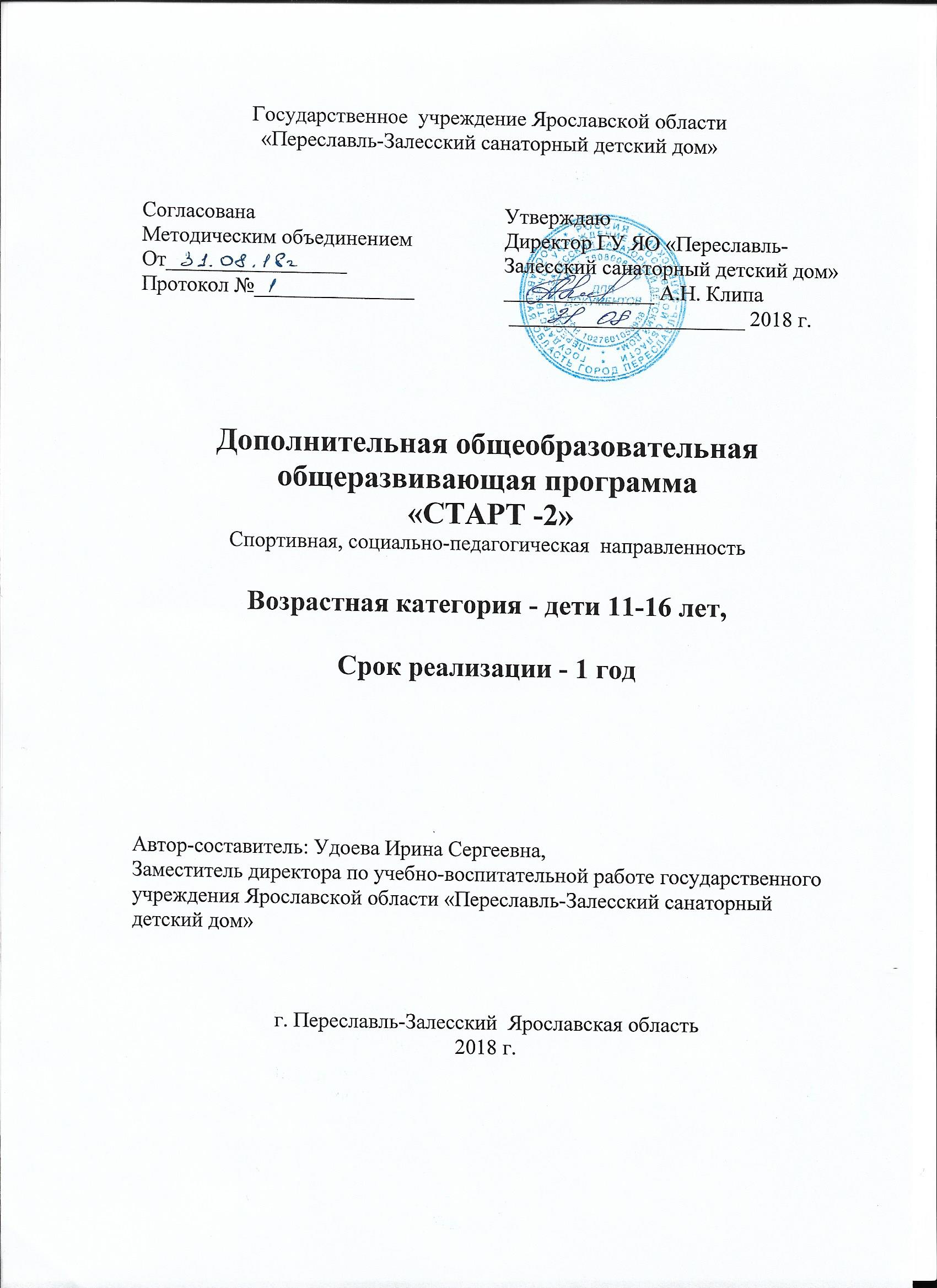 СодержаниеАннотация программыI. Общие сведения1. Субъект РФ – Ярославская область2. Название организации для детей-сирот Государственное учреждение Ярославской области «Переславль-Залесский санаторный детский дом»3. Автор-составитель программы: Заместитель директора по УВР Удоева И.С. 5. Контактная информация (эл. почта, телефон)8 910 665 26 916. Год создания 2018II. Аннотация общеразвивающей программы психолого-педагогической направленностиНазвание программы:дополнительная образовательная общеразвивающая программа по спортивно-оздоровительной  и патриотической деятельности.1.Объем программы (в часах) 216 ч.            Средний школьный возраст 216 часов (3 раза в неделю по 2 часа)2. Сроки реализации программы (в месяцах) 9 мес.3. Направление программы: удовлетворение индивидуальных потребностей воспитанников в занятиях физической культурой и спортом;формирование культуры здорового и безопасного образа жизни, укрепление здоровья воспитанников;обеспечение духовно-нравственного, гражданско-патриотического, военно-патриотического, трудового воспитания воспитанников;социализация и адаптация воспитанников к жизни в обществе.4. Категория детей, для которых предназначена программа: Средний школьный возрастНаличие ограниченных возможностей здоровьяУказать какие:Смешанные специфические расстройства психологического развитияНаличие инвалидностиНарушение физического и психического здоровья5. Требования к необходимым условиям для реализации программы.Занятия по физической культуре проводятся в зависимости от тематики, возрастной группы, состояния здоровья детей: на спортивной площадке детского дома, в тренажерном зале; практикуются и выходы на стадион города,  в Дендросад. Большая часть занятий проводится на свежем воздухе, причем в любое время года.Основными результатами обучения воспитанников являются:- устойчивая мотивация к различным видам спортивно-оздоровительной деятельности;- обогащение опыта спортивно-оздоровительной деятельности;- формирование положительной мотивации к совместной (коллективной) спортивно-оздоровительной деятельности;- проявление нравственных качеств: гуманизма, отзывчивости.Пояснительная запискаОдним из главных критериев здорового общества является состояние здоровья людей, особенно детей и подростков. Считается, что состояние здоровья человека на 70 % зависит от образа его жизни, на 15 % от наследственности, на 8-10 % от окружающей среды, и на столько же от воздействия медицины. Очевидно, что главное внимание следует сосредоточить на образе жизни и общества в целом.В такой ситуации становится все более необходимым делать акцент на формировании у воспитанников культуры здоровья, напрямую связанной с занятиями спортом и предполагающей:- интерес к спорту и оздоровлению, потребность в систематических занятиях спортом, регулярном участии в спортивных соревнованиях, стремлении показывать как можно более высокие спортивные результаты;- знания в области оздоровления;- стремление индивида вовлечь в занятия спортом свое ближайшее окружение. Чтобы научить воспитанников всем премудростям здорового образа жизни, необходимо, прежде всего, активное внедрение физической культуры в  учреждении.В современном обществе высоких технологий, глобальной компьютеризации, автоматизации многих процессов, большой умственной и психологической нагрузки, плохой экологии, нерационального питания, назрела огромная проблема дефицита двигательной деятельности, которая привела к нарушению здоровья , в первую очередь детей и подростков.Политика нашего государства в сфере образования стратегически грамотно обращена на формирование культуры здоровья и навыков здорового образа жизни. Деятельность по сохранению и укреплению здоровья в настоящий момент приобретает значение необходимого условия обеспечения национальной безопасности и возрождении нации.Формирование культуры здоровья и навыков здорового образа жизни должно начинаться сегодня именно со здоровья, и в первую очередь детей и молодежи. Остро назрела необходимость усиления роли дополнительного образования в решении проблемы, повышении уровня здоровья детей и подростков. Поскольку после школьных уроков появляется реальная возможность заняться активной двигательной деятельностью.Поэтому в сложившихся социально-экономических условиях необходимо принять активное участие в формировании активного субъекта путем развития его творческих способностей, воспитания у каждого ребенка ценностей физической и духовной культуры, что будет способствовать повышению уровня здоровья и формированию здорового образа жизни в частности и его социализации в целом. Вследствие значительных изменений в российском обществе в настоящее время особенно актуальна проблема дальнейшего развития общества, его различных сфер, в том числе и сферы физической культуры и спорта, определения стратегически важных направлений государственной политики в социальной сфере.Наиболее сложным и вместе с тем первостепенным по необходимости его разрешения вопросом остается вопрос определения приоритетов в воспитании личности гражданина.Системный анализ проблематики воспитания в сегодняшней России показывает, что основой, системно-образующим стержнем является гражданско-патриотическое воспитание. Ни одно нормальное государство не может существовать без граждан и патриотов, которые должны составлять большинство населения. Многочисленные исследования показывают, что патриотические и гражданские определившиеся молодые люди имеют в большей степени позитивную структуру ценностных ориентаций, более четкие жизненные планы и отличаются большей социальной активностью.В силу своей специфики спорт и физическая культура обладают огромным воспитательным потенциалом, являются одними из мощнейших механизмов формирования таких мировоззренческих оснований личности, как гражданственность и патриотизм, и рассматриваются как спортивно -патриотическое воспитание.Спортивно-патриотическое воспитание - многоплановая, систематическая, целенаправленная и скоординированная деятельность государственных органов, общественных объединений и организаций по формированию физически и духовно развитой личности, морально стойкой, способной реализовать творческий потенциал, обладающей высоким уровнем гражданственности, патриотизма, готовой к выполнению конституционного долга.Патриотизм формируется в процессе социализации, воспитания, при занятиях физкультурой и спортом в клубах и секциях по интересам, при участии в социально - воспитательных мероприятиях.Очень важной задачей является развитие у молодежи гражданственности, патриотизма, как важнейших духовно-нравственных и социальных ценностей, формирование умений и готовности к их активному проявлению в различных сферах жизни общества, верности конституционному и воинскому долгу в условиях мирного и военного времени, высокой ответственности, дисциплинированности.Патриотизм - одна из базовых составляющих личности, гражданина, выражающаяся в чувстве любви, признания и преданности своему Отечеству, его истории, культуре, традициям, в осознании гражданского долга перед ним, в готовности к защите интересов.            Данная программа представляет собой организацию внеурочной спортивно-оздоровительной  и патриотической деятельности воспитанников.            Программа является модульной и состоит из   автономных модулей, каждый из которых предполагает организацию определенного направления спортивно-оздоровительной  и патриотической деятельности.Содержание программы отражает работу с детьми по всем направлениям спортивно-оздоровительной деятельности и патриотической деятельности и строится по концентрическому принципу. Объем и сложность изучаемого теоретического материала и практических тренировок планируются в зависимости от возраста детей, их физической подготовленности и состояния здоровья.Планируются занятия  в зависимости от смен учебных занятий,  физической подготовки воспитанников Основой формой организации спортивно-оздоровительной работы являются учебно-тренировочные занятия, которые проводятся по учебному расписанию, утвержденного администрацией детского дома, для группы среднего школьного возраста – 3 раза в неделю по 2 ч.  Активно внедряются такие формы, как экскурсии и походы (пешие, на лыжах, велосипедах), спортивные тренировки, эстафеты, кроссы, спортивные праздники, подвижные игры на свежем воздухе, занятия на тренажерах, занятия по общей физической подготовке.Теоретическая часть занятий проходит в форме бесед и рассказов с привлечением иллюстративного материала.При реализации программы используются словесные, наглядные, активные, игровые методы.Методы обучения- Объяснительно - иллюстративный: рассказ, беседа.- Инструктивно - репродуктивный.- Диалогический: диалог между педагогом и воспитанником, который обеспечивает более полное, точное, углубленное изучение материала.- Инициирование и поддержание самоуправления в группе.- Организация рефлексии воспитанниками своих действий, чувств, отношений.Методы воспитания- Убеждение и самоубеждение: рассказ, объяснение, беседа, инструктаж, дискуссия.-  Внушение: этическая беседа, разъяснение, настрой.- Требование: убеждение, одобрение, выражение доверия, рекомендация.- Коррекция поведения: пример (педагога, реальный, литературный), самооценка, самоконтроль, взаимообучение.- Воспитывающие ситуации: поручение, самостоятельная работа.- Предъявление воспитанникам актуальной для них воспитывающей информации, ее совместное обсуждение и выработка по отношению к ней своих позиций.Принципы реализации программы:1. Принцип природосообразности предполагает, что спортивно-оздоровительная деятельность основывается на научном понимании взаимосвязи естественных и социальных процессов, согласовывается с общими законами развития природы и человека, воспитывает его сообразно полу и возрасту, а также формирует у него ответственность за развитие самого себя.2. Принцип культуросообразности предполагает, что спортивно-оздоровительная деятельность воспитанников должна основываться на общечеловеческих ценностях физической культуры и строиться в соответствии с ценностями и нормами тех или иных национальных культур, специфическими особенностями, присущими спортивным и здоровьесберегающим традициям тех или иных регионов, не противоречащими общечеловеческим ценностям.3. Принцип коллективности предполагает, что спорт и оздоровление, осуществляясь в детско-взрослых коллективах различного типа, дают юному человеку опыт жизни в обществе, опыт взаимодействия с окружающими, могут создавать условия для самоопределения в здоровом образе жизни, спортивной самореализации.4. Принцип диалогичности предполагает, что духовно-ценностная ориентация воспитанников и их развитие осуществляются в процессе такого взаимодействия педагога и воспитанников в спортивно-оздоровительной деятельности, содержанием которого являются обмен ценностями здорового образа жизни. Диалогичность воспитания не предполагает равенства между педагогом и воспитанником. Это обусловлено возрастными различиями, неодинаковостью жизненного опыта, асимметричностью социальных ролей.Диалогичность требует искренности и взаимного понимания, признания и принятия.5. Принцип патриотической направленности предусматривает обеспечение субъективной значимости для подростков идентификация себя с Россией, народами России, российской культурой. Реализация принципа патриотической направленности предполагает использование эмоционально окрашенных представлений (образы спортивных общественно значимых явлений и предметов; стимулирование переживаний, которые выступают регуляторами конкретных действий, ориентируют субъекта на действия, приносящие благо Отечеству; собственных действий воспитанника по отношению к Отечеству.6. Принцип поддержки самоопределения воспитанника. Самоопределение в спортивно-оздоровительной деятельности – процесс формирования человеком осмысленного и ответственного отношения к собственной телесности. Приобретение воспитанниками опыта самоопределения происходит в совместной со сверстниками и взрослыми практике спортивных состязаний.Программа по физическому воспитанию составлена на основе следующих учебно-методических пособий: З. С. Кузнецов «Физическая культура», Г. А. Колодницкий «Физическая культура с детьми и подростками», Г. И. Погодаев, Б. И. Мишин «Организация и проведение физкультурно-оздоровительных мероприятий в школе и в детском доме», журнал «Детский тренер» (главный редактор И. Свищев), научно-методический журнал «Физическая культура в школе» (главный редактор Е. В. Жукунов). Бачевский, В. И. Система военно-патриотического воспитания несовершеннолетних граждан: Учебно-методическое пособие по разделу «Основы военной службы». Беспятова, Н. К. «Военно-патриотическое воспитание детей и подростков как средство социализации» Н. К.Беспятова, Д. Е.Яковлев.Цель и задачи программы Цель: формирование социально активной личности гражданина и патриота, обладающей чувством национальной гордости, гражданского достоинства, любви к Отечеству, малой родине, своему народу, ведущего здоровый образ жизни, сохраняющего и поддерживающего физическое, психическое и социальное здоровье.Задачи:формирование физической культуры личности воспитанников с учетом их индивидуальных возможностей и способностей; 2. мотивация воспитанников к участию в различных видах спортивно-оздоровительной деятельности,  к организации активного отдыха и досуга;3. формирование устойчивого интереса и осознанной потребности к систематическим занятиям физическими упражнениями;4. формирование и развитие коллективов, совместно участвующих в спортивно-оздоровительной деятельности;5. воспитание любви и уважения к родному краю, Отечеству, подъём духовной и нравственной культуры подрастающего поколения.6.создание условий для гражданского становления и формирования активной жизненной позиции.7. приобщение воспитанников к изучению героической истории Отечества, изучение  и пропаганда национальных традиций, культуры народов России, истории и обычаев малой родины.Ожидаемые результаты освоения воспитанниками дополнительной общеразвивающей программыУчебно-тематический план Содержание программыЛегкая атлетикаЛыжная подготовкаСпортивные игрыСпортивно-массовая работаПатриотическое воспитание                                         10. Краеведение11. ТрадицииОбеспечение программыВажнейшими условиями реализации программы являются:- оптимальное сочетание практических и теоретических занятий;- материально-техническая база, позволяющая реализовать все блоки программы:- игровой спортивный зал,- площадка для организации народных спортивных игр на открытом воздухе,- подсобное помещение для хранения инвентаря и оборудования,- медицинская аптечка,- автоматический тонометр,- мячи футбольные,- маты спортивные,- стол теннисный,- сетка для настольного тенниса,- ракетки и шарики для настольного тенниса,- палатки туристские,- коврики туристские,- компасы,- топографические и спортивные карты местности,- веревки,- страховочные обвязки и карабины,- спортивный инвентарь для игр в городки, лапту и др.,- канат спортивный.Организационный ресурс:На занятиях поддерживается необходимая дисциплина, они проводятся при строгом соблюдении правил техники безопасности и режима проведения занятий. Это позволяет избегать случаев травматизма или переутомления воспитанников.Информационно- методический ресурс:- учебные пособия;     - учебно-методическая литература. Мониторинг образовательных результатовНеотъемлемой частью спортивно-оздоровительной и патриотической деятельности является мониторинг.Система мониторинга дает возможность проследить развитие каждого воспитанника, своевременно внести в работу коррективы, служит мотиватором стремлений к лучшим достижениям.     Цель мониторинга: отследить динамику личностного роста воспитанников.Основная функция контроля со стороны педагога – постоянное прослеживание процесса физического развития воспитанников.Результаты фиксируются в карточках личностного роста воспитанников.Контроль проводится в два этапа: на конец первого полугодия и на конец учебного года.Оценочные материалыКарточка личностного роста воспитанникаФ.И.___________________________________________________________Возраст________________________________________________________Дата составления карточки________________________________________Список информационных источников1. Г.И. Бергер, Ю.Г. Бергер Спортивные игры М. 2002г2. Ю.Д. Железняк, Ю.М. Портнова Спортивные игры. Техника, тактика, методтка обучения, М. 2002г.3. И. Ковалько Поурочные разработки по физкультуре М. 2004 г.4. Т.В. Скобликова Воспитание здорового физически развитого человека, М. 2002г.5. И.М. Туревкий, Т.Ю. Торочкова Физическая культура для общеобразовательных учреждений, М. 2011г.6.В.Н.Чумаков Социализация воспитанников детских домов средствами физической культуры 2001г.7.Научно-методический журнал 2014гФизическая культура в школе.1.Аннотация программы………………………………………….32.Пояснительная записка…………………………………………53.Учебно-тематический план………………………………...104.Содержание программы115.Обеспечение программы136.Мониторинг образовательных результатов147.Список информационных источников15Результаты первого уровняРезультатывторого уровняРезультатытретьего уровняПриобретение воспитанниками социальных знаний, понимания социальной реальности и повседневной жизни.Формирование позитивных отношений воспитанника к базовым ценностям нашего общества и к социальной реальности в целом.Приобретение воспитанниками опыта самостоятельного социального действия.Приобретение знаний:- о правилах ведения здорового образа жизни;- об основных нормах гигиены;- о технике безопасности при  занятиях спортом;- о способах и средствах самозащиты;- о способах ориентирования на местности и элементарных правилах выживания в природе;- о принятых в обществе нормах отношения к природе, к памятникам истории и культуры;- о русских народных играх;- о правилах конструктивной групповой работы;- о способах организации досуга.Развитие ценностных отношений воспитанников к своему здоровью и здоровью окружающих людей, к спорту и физкультуре, к природе, к родному Отечеству, другим людям.Приобретение воспитанниками опыта:- актуализации спортивно-оздоровительной деятельности в социальном пространстве;- заботы о младших и организации их досуга;- самообслуживания;- самоорганизации и организации совместной деятельности с другими воспитанниками.№Разделы, темыТеорияПрактикаИтого1.Легкая атлетика28101.Здоровый образ жизни221.Бег221.Прыжки441.Метание мяча222.Лыжная подготовка1782.Правила гигиены и безопасности112.Техника попеременного двушажного хода552.Повороты в движении112.Прохождение трассы113.Спортивные игры1080903.Шахматы114153.Настольный теннис112133.Футбол845624.Спортивно-массовая работа426304.Проведение уроков здоровья4484.Организация походов и экскурсий22225.Патриотическое воспитание1040505.Беседы о городе445.Беседе о природе края225.Беседы о знаменитых людях445.Посещение выставок18185.Встречи с ветеранами445.Экскурсии 18186.Краеведение610166.Особенности флоры и фауны2246.Тайны Плещеева озера2246.Синий камень226.Колыбель русского флота2447.Традиции86147.Семейные традиции, родословная2247.Традиции народов России447.Русские традиции246Итого:41175216Теоретическая частьПрактическая частьВлияние здорового образа жизни на здоровьеБег на дистанцию 60 мПрыжки в длину с места, с разбега . Метание мяча в цель, на дальность.Прыжки со скакалкойТеоретическая частьПрактическая частьПравила гигиены и безопасности при занятиях на лыжах.Элементы техники попеременного двушажного хода.Повороты в движенииПрохождение трассы 1 км.Повороты в движенииСовершенствование техники попеременного двушажного ходаТеоретическая частьПрактическая частьВолейбол:Характеристика игры в волейболПравила игры и ее классификацииВолейбол как средство физвоспитанияТехника игры в волейболРаскрыть технику нападения и защитыНастольный теннис:Правила игрыНастольный теннис:Атакующие ударыЗащитные и промежуточные ударыФутбол:Современные правила игрыСтандартные положения игры в футболФутбол:Овладение ведением мячаОвладение жонглированиемОвладение отбором мячаПроведение уроков здоровья:Основы гигиены и правила дыханияПравила питанияОрганизация походов и экскурсийНазвание города, его история, достопримечательностиНазвание улицы, где живемБеседы о природе края: Плещеево озеро, дендросад, национальный паркБеседы о знаменитых людяхЭкскурсии в дендросад, национальный паркМонастыриБеседы о родном краеПрирода малой родины ЭкологияТайны Плещеева озераСиний каменьКолыбель Русского флотаСемейные традиции. Родословная.Традиции народов РоссииРусские традиции: Рождество, Масленица, Пасха и т.д.№№ппПараметры1 полугодие2 полугодие1.Освоение новых видов спорта, не включенных в школьную программу (настольный теннис, туризм, бадминтон, ролики, велосипеды).2.Освоение подвижных игр.3.Участие в прогулках.4. Участие в спортивно-массовых мероприятиях.5.Отношение к занятиям.6.Состояние здоровья.7.Уровень усвоения знаний о малой родине8.Становление и уровень развития гражданской позиции 9.Уровень сформированности позитивных отношений к базовым ценностям общества и к социальной реальности в целом.